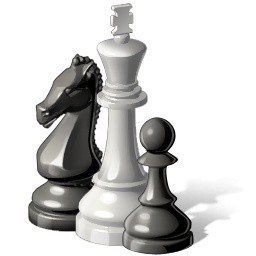 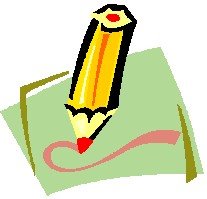 COMPLETE AS VOGAIS DAS PEÇAS DE XADREZ: 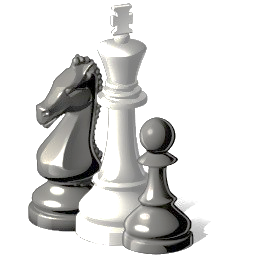 PEÇASBRANCASPRETASQUANT.REIKk1DAMAQq1TORRERr2BISPOLl2CAVALONn2PEÃOPp8